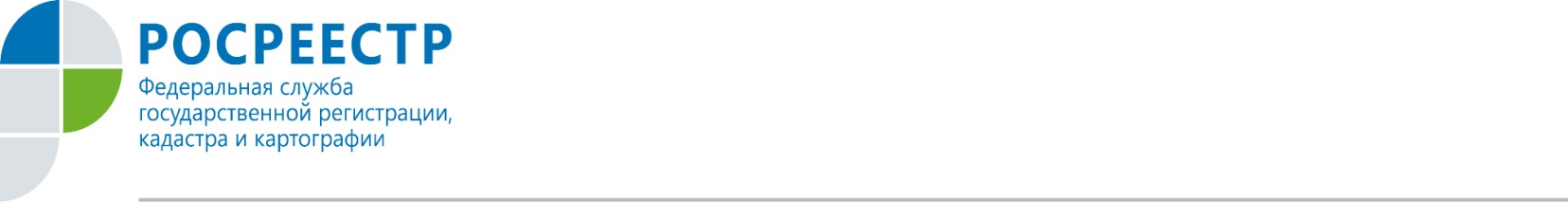 ОСТОРОЖНО! РОСРЕЕСТР ПРЕДУПРЕЖДАЕТ!В период самоизоляции вырос спрос на онлайн-услуги, которые можно получить дистанционно. Этим воспользовались и так называемые сайты-двойники, копирующие сайты Росреестра и Федеральной кадастровой палаты. Такие сайты активно предлагают онлайн-услуги по предоставлению сведений из Единого государственного реестра недвижимости (ЕГРН). Нередко они заявляют о своих полномочиях действовать от лица ведомств и имеют схожие с официальными сайтами госорганов символику и названия. Но уполномоченных представителей и посредников у Росреестра и Кадастровой палаты нет. Сведения, опубликованные на таких ресурсах, могут не соответствовать действительности. Росреестр не несет ответственности за информацию, содержащуюся на сайтах, использующих символику ведомства и дизайн официального сайта.Для получения достоверной информации важно быть внимательными и использовать в своей деятельности или в личных целях исключительно официальные сервисы, не пользоваться незнакомыми сайтами, даже если их интерфейс похож на официальный сайт Росреестра. Более того, на сайтах-двойниках просят деньги за услуги, которые предоставляются Росреестром бесплатно. Обращение к таким ресурсам может повлечь не только финансовые потери, но и получение недостоверных сведений о недвижимости.Только сайты rosreestr.ru и kadastr.ru являются единственными официальными сайтами Росреестра и Федеральной кадастровой палаты. Только на этих сайтах можно получить достоверную и актуальную информацию о недвижимости.Убедиться в подлинности сайта вам поможет наличие электронных сервисов, например, «Личный кабинет», которым можно воспользоваться, имея регистрацию на едином портале государственных услуг (https://gosuslugi.ru). Пресс-служба Управления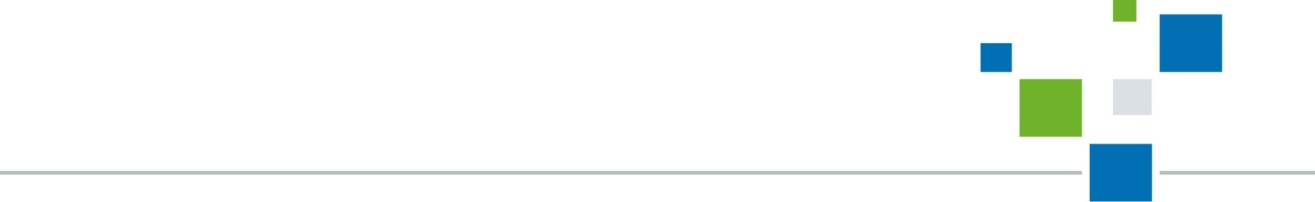 Росреестра по Орловской области 